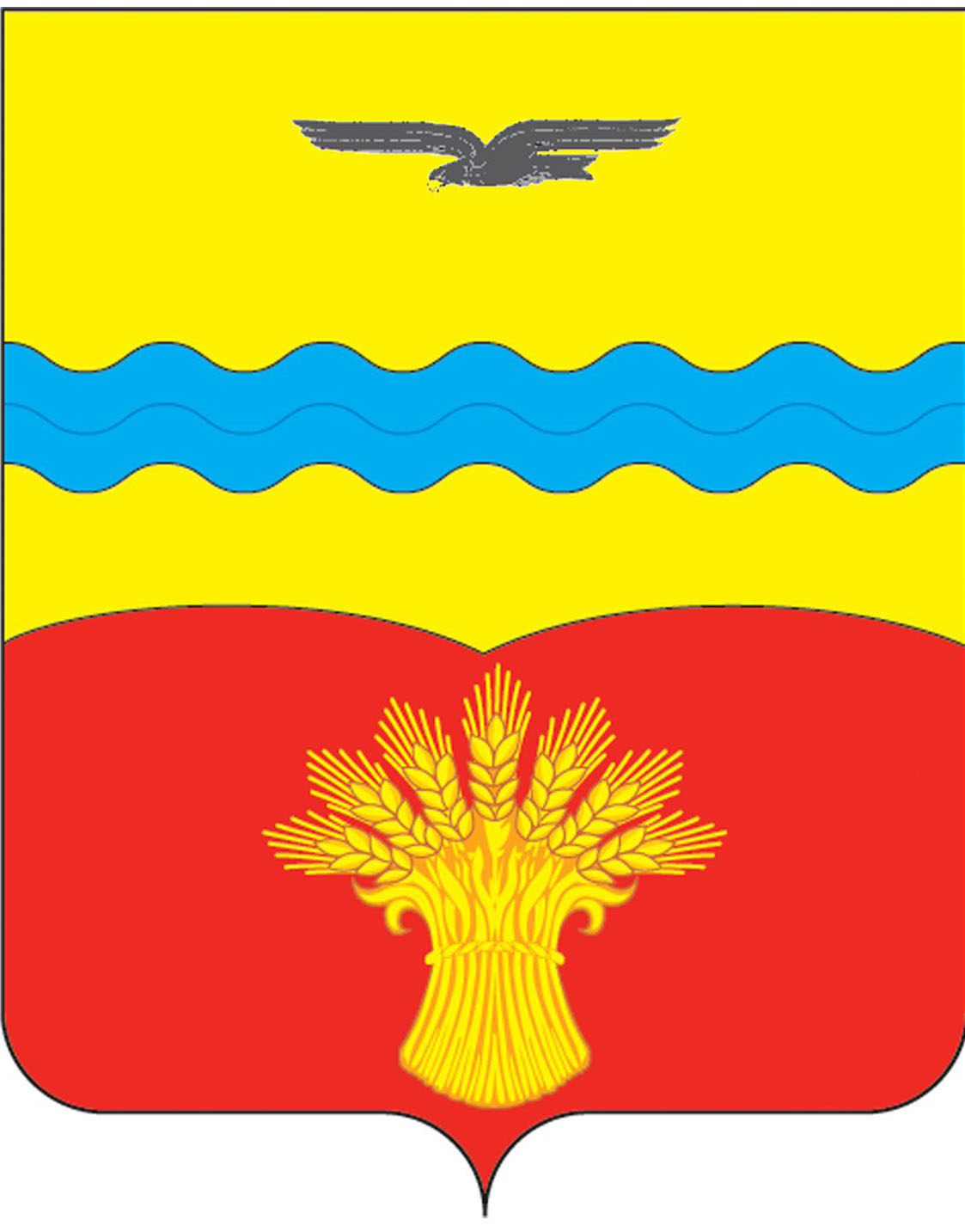 АДМИНИСТРАЦИЯ МУНИЦИПАЛЬНОГО ОБРАЗОВАНИЯ ПОДОЛЬСКИЙ СЕЛЬСОВЕТ КрасногвардейскОГО районА оренбургской ОБЛАСТИПОСТАНОВЛЕНИЕ29.03.2019                                                                                                    № 28-пс. ПодольскОб утверждении схемы теплоснабжения муниципального образования Подольский сельсовет Красногвардейского района Оренбургской областиВ соответствии с Федеральными законами от 06.10.2003 № 131-ФЗ «Об общих принципах организации местного самоуправления в Российской Федерации», от 27.07.2010 № 190-ФЗ «О теплоснабжении», постановлениями Правительства Российской Федерации от 22.02.2012 № 154 «О требованиях к схемам теплоснабжения, порядку их разработки и утверждения», от 03.04.2018 № 405 «О внесении изменений в некоторые акты Правительства Российской Федерации»:       1. Утвердить схему теплоснабжения муниципального образования Подольский сельсовет Красногвардейского района Оренбургской области согласно приложению. 2. Признать утратившим силу постановление администрации Подольского сельсовета от 31.12.2013 № 166-п «Об утверждении схемы теплоснабжения муниципального образования Подольский сельсовет Красногвардейского района Оренбургской области».3. Установить, что настоящее постановление вступает в силу после опубликования в газете «Подольский вестник» и подлежит размещению на официальном сайте Подольского сельсовета в сети «Интернет».4. Контроль за исполнением настоящего постановления оставляю за собой.Глава сельсовета                                                                                 К.А. Алябьев Разослано: в дело, администрации района, для опубликования в газете «Подольский вестник», прокурору района.Приложениек постановлению администрации Подольского сельсовета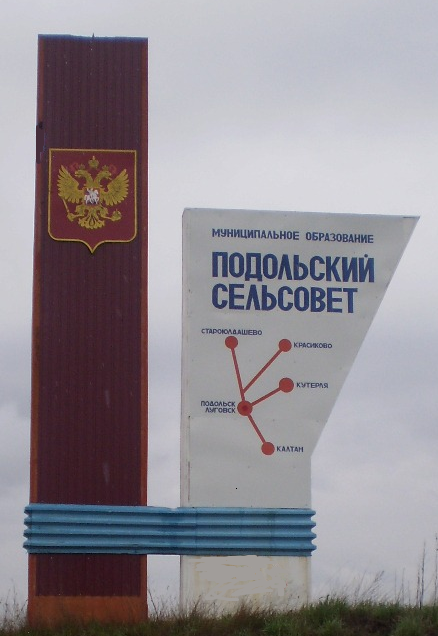 от  29.03.2019  № 28 -пСхема теплоснабжения муниципального образования Подольский сельсовет Красногвардейского района Оренбургской областиВведениеОснованием для разработки схемы теплоснабжения муниципального образования Подольского сельсовета Красногвардейского  района Оренбургской области  является:- Федеральный закон от 06.10.2003 года № 131-ФЗ «Об общих принципах организации местного самоуправления в Российской Федерации»,- Федеральный закон от 27.07.2010 года № 190-ФЗ «О теплоснабжении»,- Постановление Правительства Российской Федерации от 22.02.2012 года № 154 «О требованиях к схемам теплоснабжения, порядку их разработки и утверждения», - Постановление Правительства Российской Федерации от 03.04.2018 № 405 «О внесении изменений в некоторые акты Правительства Российской Федерации», - Генеральный план  муниципального образования Подольский сельсовет Красногвардейского района Оренбургской области.Схема теплоснабжения Подольского сельсовета позволяет определить масштабы необходимых капитальных вложений в модернизацию и реконструкцию всей системы теплоснабжения.На основании прогнозирования развития Подольского сельсовета определяемого генеральным планом определится с прогнозом спроса на тепловую энергию.Схема теплоснабжения является основным предпроектным документом по развитию теплового хозяйства Подольского сельсовета. Она разрабатывается на основе анализа фактических тепловых нагрузок потребителей с учетом перспективного развития на 15 лет, структуры топливного баланса региона, оценки состояния существующих источников тепла и тепловых сетей и возможности их дальнейшего использования, рассмотрения вопросов надежности, экономичности.Обоснование решений при разработке схемы теплоснабжения осуществляется на основе технико-экономического обоснования вариантов развития системы теплоснабжения в целом и ее отдельных частей, путем оценки их сравнительной эффективности.При выполнении настоящей работы использованы следующие материалы: «Генеральный план Подольского сельсовета Красногвардейского района Оренбургской области»;- расчеты потребления тепла и топлива для теплоснабжения;- отчеты по газоснабжениюВ качестве расчетного срока при разработке Схемы, в соответствии с требованиями Постановления Правительства Российской Федерации № 154 от 22.02.2012 «О требованиях к схемам теплоснабжения, порядку их разработки и утверждения» принят 2013-2028 гг.I. Общие положенияСхема теплоснабжения администрации муниципального образования Подольский сельсовет Красногвардейского района Оренбургской области разработана с целью обеспечения надежного и качественного теплоснабжения потребителей при минимальном воздействии на окружающую среду. Схема теплоснабжения определяет стратегию и единую политику перспективного развития систем теплоснабжения Подольского сельсовета.II.     Характеристика  Подольского сельсоветаАдминистративно-территориальное муниципальное образование Подольский сельсовет  входит в состав Красногвардейского  района Оренбургской области. Территория Подольского сельсовета расположена в климатическом районе III-A. Климат резко-континентальный, засушливый. Основные черты климата - зима холодная, малоснежная, лето жаркое с частыми суховеями, быстрый переход от зимы к лету, короткий весенний период, недостаточность атмосферных осадков, сухость воздуха, интенсивность процессов испарения и обилие прямого солнечного освещения в течение весенне-летнего сезона. Средняя месячная температура июля  +19 градусов, января – минус 14 градусов.Наиболее низкая температура года - 420С, высокая +380С. Количество осадков составляет в среднем 300-450 мм в год. Наибольшее количество осадков приходится на теплое время года.Безморозный период составляет в среднем 150 дней в году. Снеговой покров в среднем залегает 145-150 дней, а его высота в конце зимы составляет от 25-35 см. Последние морозы регистрируются в конце апреля, первые – в начале октября.   Сумма температур выше +100С на территории МО превышает 26000.Преобладающее направление ветров зимой – юго-восточное, летом – северо-западное.  Летом в районе, как и во всей области, преобладает континентальный тропический воздух. Он приходит из полупустынь Казахстана или же формируется на месте путем прогрева. В результате этого почти ежегодно наблюдаются засушливые и суховейные периоды. Суховеи зачастую сопровождаются температурами порядка 400 и относительной влажностью 5-10%.Глубина сезонного промерзания суглинков и глин 1,66 м., супесей – 2,46 м. Снеготаяние начинается во второй половине марта и сопровождается бурным вскрытием рек. В состав  Подольского  сельсовета  входят 7 населенных пункта: села Подольск, села Луговск,  села Красиково, села Кутерля, села Калтан, села Староюлдашево, с. Ивановка.Площадь Подольского сельсовета на 01.01.2019 г. –  29019  га.Административным центром Подольского сельсовета является с. Подольск.На территории населенных пунктов села Подольск, села Луговск,  села Красиково, села Кутерля, села Калтан, села Староюлдашево, с. Ивановка Подольского сельсовета теплоснабжение осуществляется индивидуальными источниками тепловой энергии и отопительными котельными.Теплоснабжение (отопление и горячее водоснабжение)  осуществляется: - в с. Подольск, с. Луговск, с.Красиково,  с.Кутерля, с.Староюлдашево, с. Ивановка - в частных домах от печей и котлов на твердом топливе и газе, горячее водоснабжение - от проточных водонагревателей;  - в с. Ивановка,  с. Калтан  – печи и котлы  на твердом топливе и газе;Теплоснабжение существующих промышленных объектов осуществляется от ведомственных котельных.Отдельные показатели Подольского сельсовета в разрезе населенных пунктов по состоянию на 01.01.2013 года представлены в таблице №1.Таблица №1На момент разработки схемы теплоснабжения на индивидуальных источниках тепла и котельных администрации муниципального образования Подольский сельсовет (далее – Подольский сельсовет) в качестве основного топлива используется природный газ. На котельных Подольского сельсовета резервное топливо – не предусмотрено.Потребное количество топлива для теплоснабжения населенных пунктов Подольского сельсовета в разрезе населенных пунктов по существующей присоединенной тепловой нагрузке представлено в таблице №2. 	Таблица №2Раздел 1.  Показатели перспективного спроса на тепловую энергию (мощность) и теплоноситель в установленных границах территории Подольского сельсовета.а) площадь строительных фондов и приросты площади строительных фондов по расчетным элементам территориального деления с разделением объектов строительства на жилые дома по этапам – на каждый год первого 5-летнего периода и на последующие 5-летние периоды (далее - этапы).В базовом периоде, на конец 2013 года, площадь строительных фондов по Подольскому сельсовету - составила 523740 м2.Площадь строительных фондов и приросты площади строительных фондов по расчетным элементам территориального деления по этапам – на каждый год первого 5-летнего периода и на последующие 5-летние периоды представлены в  таблицах.Таблица №3 – Площадь строительных фондов и приросты площади строительных фондов по расчетным элементам территориального деления по этапамТаблица №3Таблица №4 Сводные показатели динамики жилой застройки в Подольском сельсовете по населенным пунктам:Таблица №4Таблица №4 – Перспективная застройка населенных пунктов Подольского сельсовета.Таблица №4        В соответствии с генеральным  планом  Подольского сельсовета ввод производственных зданий промышленных предприятий в рассматриваемый перспективный период - не планируется.Раздел  2. Перспективные балансы тепловой мощности источниковтепловой энергии и тепловой нагрузки потребителейСхема  тепловой сети    котельной     Администрации Подольского сельсоветас. Подольск ул. Юбилейная 48Схема  тепловой сети котельной     Подольского ДКс. Подольск ул. Центральная 118	1	2Схема  тепловой сети котельной     СОК «Вымпел»с. Подольск ул. Промышленная 24Схема  тепловой сети  котла наружного размещения  СК с.Красиково ул. ПушкинскаяСхема  тепловой сети    котла наружного размещения  СК с.Кутерля ул. МираСхема  тепловой сети    котла наружного размещения  СК с.Староюлдашево ул. ПобедыСхема  тепловой сети   котла наружного размещения СК с.Калтан ул. СадоваяСхема  тепловых сетей котельной     Староюлдашевской школы, детского сада и ФАПс. Староюлдашево ул. Победы 67	1	2		1    	2Схема  тепловых сетей котельной     Подольской школыс. Луговск ул. Центральная 138                                                                                                                                2	10	9	8	6	5	4	2	1	7	3Схема  тепловой сети котельной     Подольского народного музеяс. Подольск ул. Центральная 54Схема  тепловых сетей    котельной     Подольского детского садас. Подольск ул. Центральная 62876	25	3	4	1Схема  тепловой сети ПАФ с.Калтанс.Калтан ул. Садовая 42Схема  тепловой сети ПАФ с.Красиковос. Красиково ул. Пушкинская 38Схема  тепловой сети ПАФ с.Кутерляс. Кутерля ул. Мира 87Схема  тепловых сетей    котельной     Хоз.блока и мастерских с. Подольск ул. Юбилейная 	6	4	5	3	1	2Схема  тепловых сетей    котельной    Ивановской СОШ	3	1        2Схема  тепловых сетей    котельной    Ивановской больницы	2	1Перспективные балансы тепловой нагрузки представлены в таблице №5Нагрузки котельных для расчетного режима, Гкал/чТаблица №5В соответствии с требованиями Федерального Закона Российской Федерации от 27.07.2010 №190-ФЗ «О теплоснабжении»:- потребители газа, заключают договора на поставку газа.В Подольском сельсовете на момент разработки Схемы значения существующей тепловой нагрузки указаны в заключенных договорах теплоснабжения теплоснабжающих организаций и потребителей. Раздел 3. Предложения по реконструкции и техническому перевооружению источников тепловой энергииДля повышения эффективности работы системы теплоснабжения котельных  в составе Схемы рассматриваются несколько вариантов ее развития.Предлагаемые варианты содержат следующие пути оптимизации работы системы теплоснабжения котельных Подольского сельсовета:а) доведение технического состояния сохраняемого существующего оборудования до нормативных требований с повышением эффективности их работы;б) замены низкоэкономичного оборудования на энергоэффективное;в) повышение надежности системы теплоснабжения за счет:- увеличения в последующие годы объемов замены теплопроводов, выработавших свой ресурс;- обеспечения требуемого по нормативам резервирования подачи тепла.Предварительно, на этапе предпроектного исследования, с заинтересованными организациями  для рассмотрения в Схеме в составе «Акта выбора вариантов разработки схем теплоснабжения Подольского сельсовета» были согласованы три возможных варианта развития системы теплоснабжения Подольского сельсовета.Вариант 1. Частичное изменение существующей схемы теплоснабжения с перераспределением нагрузок между источниками тепловой энергии, закрытие нерентабельных котельных.Вариант 2. Сохранение существующей схемы теплоснабжения с внедрением на источниках тепловой энергии и у потребителей энергосберегающих мероприятий повышающих энергоэффективность и снижающих потери тепловой энергии.Вариант 3. Строительство новых источников комбинированной выработки энергии, на базе когенерационных установок на свободных площадях и площадях существующих котельных.На основании проведенных экономических расчетов и финансового анализа, к реализации рекомендуется вариант 1 развития системы теплоснабжения Подольского сельсовета.а) предложения по реконструкции источников тепловой энергии,  обеспечивающих перспективную тепловую нагрузку в существующих и расширяемых зонах действия источников тепловой энергии.В соответствии с выбранным вариантом 1 развития системы теплоснабжения Подольский сельсовет для обеспечения перспективной тепловой нагрузки в существующих и расширяемых зонах действия источников тепловой энергии предлагается произвести следующие работы по реконструкции источников тепловой энергии:Котельная  МДОУ  Подольского детского сада  установленной мощностью   0,12  Гкал/ч.С целью покрытия перспективной нагрузки в 2014 году предлагается монтаж котлов мощностью  0,156  Гкал/час.Предложения по реконструкции источников тепловой энергии, обеспечивающих перспективную тепловую нагрузку в существующих и расширяемых зонах действия источников тепловой энергии, сведены в таблицу №6Таблица №6* Ориентировочный объем капиталовложений определен в ценах 2012 года и должен быть уточнен при разработке проектно-сметной документации.б) предложения по техническому перевооружению источников тепловой энергии с целью повышения эффективности работы систем теплоснабжения.С точки зрения обеспечения нормативной надежности и эффективности работы систем теплоснабжения предлагается:Котельная  администрации Подольский сельсовет  установленная мощность -  0,076  Гкал/ч.  В базовом периоде по котельной не обеспечен требуемый уровень надежности теплоснабжения при выходе из строя максимального по производительности котла. Для решения проблемы при техническом перевооружении предлагается выполнить работы по  монтажу котла мощностью  0,06  Гкал/час.Установленная мощность котельной после реконструкции, в 2025 году -   0,103 Гкал/час.Предложения по техническому перевооружению источников тепловой энергии с целью повышения эффективности работы системы теплоснабжения сведены в таблицу №7Таблица №7* Ориентировочный объем капиталовложений определен в ценах 2012 года и должен быть уточнен при разработке проектно-сметной документациив) предложения по перспективной установленной тепловой мощности каждого источника тепловой энергии с учетом аварийного и перспективного резерва тепловой мощности с предложениями по утверждению срока ввода в эксплуатацию новых мощностей.В связи с ростом износа основного оборудования на котельной хоз. блока  требуется замена котлов с увеличением суммарной установленной мощности, а также автоматизация технологических процессов. Замена котлов предлагается в течение 2017-2021 гг.С  2017 по 2021 год предлагается увеличение установленной мощности (замена  котлов) котельной  хоз. блока  для обеспечения требуемого резерва.Оборудование котельной хоз. блока  предлагается заменить в 2020 году, с установкой более мощных котлов, для обеспечения оптимальной загрузки оборудования.Предлагается к 2020 году в котельной хоз. блока выполнить замену котлов, как выработавших свой нормативный ресурс.В связи с ростом износа основного оборудования в котельной Подольского ДК и СОК Вымпел  требуется замена котлов с увеличением суммарной установленной мощности, а также автоматизация технологических процессов. Замена котлов предлагается в течение 2017-2021 гг.С  2017 по 2021 год предлагается увеличение установленной мощности (замена  котлов) котельной  Подольского ДК  и СОК Вымпел для обеспечения требуемого резерва.Оборудование котельной Подольского ДК  и СОК Вымпел предлагается заменить в 2020 году, с установкой более мощных котлов, для обеспечения оптимальной загрузки оборудования.Предлагается к 2020 году в котельной Подольского ДК  и СОК Вымпел  выполнить замену котлов, как выработавших свой нормативный ресурс.Предложения по перспективной установленной тепловой мощности каждого источника тепловой энергии с учетом аварийного и перспективного резерва тепловой мощности с предложениями по утверждению срока ввода в эксплуатацию новых мощностей представлены в таблице №8Таблица №8В связи с ростом износа основного оборудования на котлах наружного размещения Красиковского СК, Кутерлинского СК, Староюлдашевского СК, Калтанского СК требуется замена котлов с увеличением суммарной установленной мощности, а также автоматизация технологических процессов. Замена котлов предлагается в течение 2022-2026 гг.С  2022 по 2026 год предлагается увеличение установленной мощности (замена  котла) котлов наружного размещения Красиковского СК, Кутерлинского СК, Староюлдашевского СК, Калтанского СК для обеспечения требуемого резерва.Оборудование котлов наружного размещения Красиковского СК, Кутерлинского СК, Староюлдашевского СК, Калтанского СК предлагается заменить в 2026 году, с установкой более мощных котлов, для обеспечения оптимальной загрузки оборудования.Предлагается к 2024 году котлы наружного размещения  Красиковского СК, Кутерлинского СК, Староюлдашевского СК, выполнить  замену на  котлы  наружного размещения, как выработавших свой нормативный ресурс.Предлагается к 2026 году котел наружного размещения Калтанский СК  выполнить  замену на  котел наружного размещения, как выработавших свой нормативный ресурс.Предложения по перспективной установленной тепловой мощности каждого источника тепловой энергии с учетом аварийного и перспективного резерва тепловой мощности с предложениями по утверждению срока ввода в эксплуатацию новых мощностей представлены в таблице №9Таблица №9Раздел  4. Предложения по реконструкции тепловых сетейТепловые сети в котельных Подольского сельсовета, находящиеся в ведении администрации Подольского сельсовета,  МБУКиД «Виктория»,  МБУКиС «Вымпел», ООО «Плешановское ЖКХ»  выполнены в соответствии с проектной документацией, диаметры соответствуют определенным при гидравлических расчетах, трассы сетей в основном не требуют значительных изменений. Расчет радиусов эффективного теплоснабжения показал, что в настоящее время у котельных сложились зоны теплоснабжения, близкие к оптимальной величине.Однако для повышения уровня надежности теплоснабжения и возможности подключения, в схеме предлагается выполнить работы по реконструкции тепловых сетей в ранее застроенных, позволяющие решить указанные задачи.Реконструкция существующих подземных теплопроводов предлагается производить с использованием стальных труб с пенополиуретановой изоляцией и полиэтиленовой оболочкой (ППУ), имеющих достаточно низкие (на уровне 2%) тепловые потери.Гидравлический расчет предлагаемых к реконструкции тепловых сетей выполнен в разработанной в составе схемы теплоснабжения объектов Подольского сельсовета электронной модели с использованием программного комплекса ZuluThermo 7.0.а) предложения по реконструкции тепловых сетей, обеспечивающих перераспределение тепловой нагрузки  в существующих и расширяемых зонах действия источников тепловой энергии.Проведенный анализ распределения нагрузки котельной  МБОУ «Подольская СОШ» выявилось не экономичность  тепловой мощности на котельной. Для устранения выявленного проблемы в схеме теплоснабжения предлагается монтаж котлов на более экономичные. Для выполнения переключений предлагается выполнить монтаж тепловых сетей. Объем планируемых работ и затраты на ее выполнение приведены в таблице №10.Таблица №10* Ориентировочный объем капиталовложений определен в ценах 2012 года и должен быть уточнен при разработке проектно-сметной документации.б) предложения по реконструкции тепловых сетей для обеспечения перспективных приростов тепловой нагрузки в осваиваемых котельных.Для обеспечения перспективных приростов тепловой нагрузки в осваиваемых котельных в схеме предлагается выполнить перекладку тепловых сетей с целью качественного и надежного теплоснабжения потребителей тепловой энергии в течение 2012-2026 года представлены в таблице №11.Таблица №11* Ориентировочный объем капиталовложений определен в ценах 2012 года и должен быть уточнен при разработке проектно-сметной документацииРаздел  5.   Перспективные топливные балансыВ соответствии с пунктом 4.1 СНиП II-35-76 «Котельные установки» виды топлива основного, резервного и аварийного, а также необходимость резервного или аварийного вида топлива для котельных устанавливаются с учетом категории котельной, исходя из местных условий эксплуатации, по согласованию с топливоснабжающими организациями.В соответствии с пунктом 1.12 СНиП СНиП II-35-76 «Котельные установки» котельные по надежности отпуска потребителям относятся:- к первой категории - котельные, являющиеся единственным источником тепла системы теплоснабжения и обеспечивающие потребителей первой категории, не имеющих индивидуальных резервных источников тепла;- ко второй категории – остальные котельные.В соответствии с приведенной классификацией котельные администрации муниципального образования Подольский  сельсовет в основном подключены потребители первой  и второй категории.На момент разработки схемы теплоснабжения на котельных администрации муниципального образования Подольский  сельсовет в качестве основного топлива используется природный газ, тепловая энергия.  По данным предоставленным администрацией Подольского сельсовета за 2012 год фактическое потребление природного газа котельными, используемого на теплоснабжение объектов в селах Подольского сельсовета составило 120,987 м3. Фактические объемы потребления газа котельных администрации муниципального образования Подольский сельсовет по месяцам 2012 г. представлены в таблице №12Таблица №12По данным предоставленным администрации Подольского сельсовета за 2013 год фактическое потребление природного газа котельными, используемого на теплоснабжение объектов в селе Подольск, Подольского сельсовета составило 116,039 м3. Фактические объемы потребления газа котельных администрации муниципального образования Подольский сельсовет по месяцам 2013 г.  представлены в таблице №13Таблица №13По данным предоставленным ЦРБ Красногвардейского района и РОО Красногвардейского района  за 2012 год фактическое потребление электроэнергии котлами, используемого на теплоснабжение объектов в селах Подольского сельсовета составило 81233 кВт. Фактические объемы потребления тепловой энергии котельных по месяцам 2012 г. представлены в таблице №14Таблица №14По данным предоставленным ЦРБ Красногвардейского района и РОО Красногвардейского района  за 2013 год фактическое потребление электроэнергии котлами, используемого на теплоснабжение объектов в селах Подольского сельсовета составило 29120 кВт. Фактические объемы потребления тепловой энергии котельных по месяцам 2013 г. представлены в таблице №15Таблица №15Для составления перспективного топливного баланса в качестве характерных в отопительном периоде приняты: средняя температура наружного воздуха и температура наиболее холодной пятидневки обеспеченностью 0,92. В соответствии со СНиП 23-01-99* «Строительная климатология» для населенных пунктов Подольского сельсовета их значения составляют -8,6 °С и -41 0С соответственно. Перспективные топливные балансы для каждого источника тепловой энергии, расположенного в границах объектов по видам основного топлива на каждом этапе планируемого периода представлены в таблице №16.Таблица №16Раздел  6. Инвестиции в реконструкцию и техническое перевооружениеа) предложения по величине необходимых инвестиций в реконструкцию и техническое перевооружение источников тепловой энергии на каждом этапе.Проведенные при разработке Схемы расчеты показали, что тепловые нагрузки без проведения работ по их реконструкции, так как установленной тепловой мощности котельных и пропускной способности существующих сетей не достаточно для обеспечения планируемых к присоединению нагрузок. В тоже время, выполнение указанных подключений, так и дальнейшая эксплуатация системы теплоснабжения поселения невозможны без проведения неотложных работ, связанных с заменой уже эксплуатируемых тепловых сетей находящихся в изношенном состоянии и модернизации котельных.          Эксплуатация системы теплоснабжения, без решения насущных задач, постепенно приведет к существенному снижению резерва тепловой мощности котельных, резерва пропускной способности тепловых сетей, надежности работы всей системы, может привести к аварийным отключениям, как существующих потребителей тепла, так и вновь присоединяемых.Для поддержания требуемых у потребителей объема теплоносителя, учитывая фактическое техническое состояние и высокую степень износа установленного в оборудования, а также для решения задачи по минимизации затрат на теплоснабжение в расчете на каждого потребителя в долгосрочной перспективе, требуется реконструкция и техническое перевооружение рассматриваемых объектов.Предлагаемый перечень мероприятий и ориентировочный размер необходимых инвестиций в реконструкцию, и техническое перевооружение источников тепла по объектам, на каждом этапе рассматриваемого периода представлен в таблицах №17-18 с указанием ориентировочной стоимости в ценах 2012 года.Таблица №17* Стоимость котельных определена в ценах 2012 года и должна быть уточнена при разработке проектно-сметной документацииТаблица №18б) предложения по величине необходимых инвестиций в реконструкцию и техническое перевооружение тепловых сетей.Размер необходимых инвестиций в реконструкцию и техническое перевооружение тепловых сетей в  объектах Подольского сельсовета, на каждом этапе рассматриваемого периода представлен в таблице №19.Таблица №19* Ориентировочный объем инвестиций определен в ценах 2012 года и должен быть уточнен при разработке проектно-сметной документации.На основании данных таблицы 18 и 19 составлена сводная таблица 20, показывающая потребность в финансовых ресурсах в реконструкцию и техническое перевооружение системы теплоснабжения Подольский на каждом этапе рассматриваемого в схеме периода.Таблица № 20* Ориентировочный объем инвестиций определен в ценах 2012 года и должен быть уточнен при разработке проектно-сметной документации.Раздел 7.  Основное положение и основание для проведения актуализации схемы теплоснабжения на период 2019 года.     Основополагающим документом для проведения актуализации схемы теплоснабжения муниципального образования является постановление Правительства Российской Федерации от 22 февраля 2012 г. №154 «О требованиях к схемам теплоснабжения, порядку их разработки и утверждению».  Актуализация схемы теплоснабжения муниципального образования Подольский сельсовет на период 2019 года не предусматривает внесения принципиальных изменений в утвержденную схему теплоснабжения муниципального образования Подольский сельсовет Красногвардейского района Оренбургской области на период 2013-2018 г.г. с перспективой до 2028 г.     7.1  Распределение тепловой нагрузки между источниками тепловой энергии на период 2019 года.7.2  Изменение тепловых нагрузок в каждой зоне действия источников тепловой энергии на период 2019 года.Изменений не предусматривается.7.3.  Мероприятия по обеспечению технической возможности подключения к системам теплоснабжения объектов капитального строительства.               Внесение дополнительный мероприятий по обеспечению технической возможности подключения объектов капитального строительства в схему теплоснабжения муниципального образования Подольский сельсовет на период 2019 года не требуется.7.4  Переключение тепловой нагрузки от котельных на источники с комбинированной выработкой тепловой и электрической энергии в весенне-летний период функционирования систем теплоснабжения.Переключение тепловой нагрузки от котельных на источники с комбинированной выработкой тепловой и электрической энергии в весенне-летний период не представляется возможным ввиду отсутствия источников с комбинированной выработкой энергии.7.5  Переключение тепловой нагрузки от котельных на источники   с комбинированной выработкой тепловой и электрической энергии в отопительный период.Переключение тепловой нагрузки от котельных на источники с комбинированной выработкой тепловой и электрической энергии на период д2019 г. не планируется.7.6  Мероприятия по переоборудованию котельных в источники комбинированной выработки электрической и тепловой энергии.        Мероприятия по переоборудованию котельных в источники комбинированной выработки электрической и тепловой энергии на период 2019 г. не предусмотрены.7.7  Ввод в эксплуатацию в результате строительства, реконструкции и технического перевооружения источников тепловой энергии.Ввод в эксплуатацию в результате строительства, реконструкции и технического перевооружения источников тепловой энергии на период 2019 г. не предусмотрен.7.8  Строительство и реконструкция тепловых сетей, включая их реконструкцию  в связи с исчерпанием установленного и продленного ресурсов на период 2019 года.Строительство и реконструкция тепловых сетей, включая их реконструкцию в связи с исчерпанием установленного и продленного ресурсов на период 2019 года не предусмотрено.7.9    Баланс топливно-энергетических ресурсов для обеспечения теплоснабжения, в том числе расходов аварийных запасов топлива.Изменений не предусматривается.7.10  Финансовые потребности при изменении схемы теплоснабжения и источники их покрытия.Изменений не предусматривается.ЗаключениеТребования п.8 статьи 23 Федерального закона от 27.07.2010 №190-ФЗ «О теплоснабжении» обязательными критериями принятия решений в отношении развития систем теплоснабжения являются:- обеспечение надежности теплоснабжения потребителей;- учет инвестиционных программ организаций, осуществляющих регулируемые виды деятельности в сфере теплоснабжения, программ в области энергосбережения и повышения энергетической эффективности, указанных организаций, региональных программ, муниципальных программ в области энергосбережения и повышения энергетической эффективности.- согласование схем теплоснабжения с иными программами развития сетей инженерно-технического обеспечения, а также программами газификации.Возможные и оптимальные пути решения этих задач в системе теплоснабжения объектов Подольского сельсовета, а также объем необходимых для реализации варианта инвестиций отражены в разработанном документе - «Схема теплоснабжения администрации муниципального образования Подольский сельсовет Красногвардейского района Оренбургской области».Уровень теплоснабжения в объектах Подольского сельсовета достаточно высок.Обеспечение теплом намечаемых к реконструкции объектов также планируется от системы теплоснабжения.Развитие системы теплоснабжения объектов Подольского сельсовета предлагается базировать на преимущественном использовании существующих муниципальных котельных находящихся в ведении администрации Подольского сельсовета, МБУКиД «Виктория», МБУКиС «Вымпел», ООО «Плешановское ЖКХ».  При этом в схеме теплоснабжения предлагается оптимальный вариант развития системы теплоснабжения на рассматриваемый период. Реализация комплекса работ по реконструкции и техническому перевооружению котельных, приведет к улучшению теплоснабжения в объектах и повышению надежности, удовлетворению спроса на тепло, при снижении себестоимости вырабатываемого тепла и минимизации тарифов на тепловую энергию для потребителей.Удовлетворение спроса на теплоснабжение и устойчивую работу администрации Подольского сельсовета, МБУКиД «Виктория», МБУКиС «Вымпел», ООО «Плешановское ЖКХ»  определит предлагаемое органам местного самоуправления установление для этой организации статуса единой теплоснабжающей организации.В соответствии с «Требованиями к порядку разработки и утверждения схем теплоснабжения», утвержденными Постановлением Правительства Российской Федерации от 22.02.2012 №154 «О требованиях к схемам теплоснабжения, порядку их разработки и утверждения» схема теплоснабжения подлежит ежегодно актуализации в отношении следующих данных:а) распределение тепловой нагрузки между источниками тепловой энергии, на который распределяются нагрузки;б) внесение изменений в схему теплоснабжения или отказ от внесения изменений в части включения в нее мероприятий по обеспечению технической возможности подключения к системам теплоснабжения объектов реконструкции;в) ввод в эксплуатацию в результате реконструкции и технического перевооружения источников тепловой энергии и соответствие их обязательным требованиям, установленным законодательством Российской Федерации, и проектной документации;г) реконструкция тепловых сетей, включая их реконструкцию в связи с исчерпанием установленного и продленного ресурсов;д) баланс топливно-энергетических ресурсов для обеспечения теплоснабжения, в том числе расходов аварийных запасов топлива;е) финансовые потребности при изменении схемы теплоснабжения и источники их покрытия.Актуализация схем теплоснабжения осуществляется в соответствии с требованиями к порядку разработки и утверждения схем теплоснабжения.Населенные пунктыНаселенные пунктыНаселенные пунктыНаселенные пунктыНаселенные пунктыНаселенные пунктыВсего по Подольскому сельсоветус. Подольскс. Луговскс.Староюлдашевос.Калтанс.Красиковос. Кутерляс. ИвановкаЧисло источников теплоснабжения, всего, единиц в том числе:15612111Индивидуальных на:Природном (попутном) газе7962062321028910166Уголь961832212172535Котельных на:природном (попутном) газе86110002Котлы наружного размещения на:природном (попутном) газе40011112Котлы электрические 30001113Суммарная мощность источников теплоснабжения, всего Гкал/час в том числе:1,53910,6970,390,3030,02830,0520,0688Котельных0,0760,1720,0530,0520,06880,0430,02830,390,260,0810,160,1550,0760,1720,0530,0810,160,1550,390,0430,260,02830,0520,06880,0430,26Отпущено котельными своим потребителям всего: Гкал/час в том числе:0,0240,024------бюджетофинансируемым организациям0,0240,024------Прочим организациям--------Протяженность тепловых сетей в двухтрубном исчислении, всего, км0,0250,025-----0,005 Число зданий котельных всего, единиц площадь, квадратные метры81876113124150----Численность населения, всего, человек34508151037464395461278470Число зданий всего, единицОбщая площадь, м296866641,523916452,830120722,21228398,51006884,01188123,1886058,31989529,0в том числе:Жилых индивидуальных96666568,523816414,830120722,21228398,51006884,01188123,1876023,3176105301 этажные96466261,023816414,830120722,21218277,0996698,01188123,1876023,3176105302 этажные2307,51121,51186-Жилых муниципальных1 этажные273138135Жилой фонд всего, м266641,516452,820722,28398,56884,08123,16058,310530В том числе:Частный в собственности граждан66568,516414,820722,28398,56884,08123,16023,310530муниципальный7338350Обеспеченность жилого фондаинженерным оборудованием% от общего количестважилого фонда- горячее водоснабжение59,19 %- централизованным водопроводом80,7 %- канализацией59,7 %- газом92,12 %Населенный пункт, вид топливаЕд. измерений2013201420152016201720182019-2028 ггс. Подольскприродный (попутный) газКуб. м 772500Угольтонн5891,5С. Луговскприродный (попутный) газКуб. м 870000Угольтонн10,519с. Староюлдашевоприродный (попутный) газКуб. м 382500Угольтонн57,581,4С.Кутерляприродный (попутный) газКуб. м 247500Угольтонн85,3128С.Красиковоприродный (попутный) газКуб. м 378750Угольтонн63118С.Калтанприродный (попутный) газКуб. м 333750Угольтонн38,5106С.Ивановка тоннприродный (попутный) газКуб. м 490150Угольтонн147,2147,2Всего по Подольскому сельсоветуприродный (попутный) газКуб. м 3475150Угольтонн460,0460,0Показатель2013 г.2014 г.2015г2016 г2017 г2018 г2019 г2020-2023 гг2024-2028ггИтогоЖилые площадиЖилые площадиЖилые площадиЖилые площадиЖилые площадиЖилые площадиЖилые площадиЖилые площадиЖилые площадиЖилые площадиЖилые площадиВвод жилых площадей, м2 006251480148021509820136501660045805Прирост жилых площадей, м2 НаселениеНаселениеНаселениеНаселениеНаселениеНаселениеНаселениеНаселениеНаселениеНаселениеСреднегодовая прогнозная численностьпостоянного населения на начало года иликонец периода, человек345034553460346534703475348034853490Прирост населения за год, чел      145150155160165170175180185НаименованиеЕдиница измерений2013 г.2014 г.2015 г.2016 г.2017 г.2018 г.2019г.2020-2023 гг.2024-2028 гг.с.ЛуговскСохраняемые жилые строенияплощадь, м² Сохраняемые жилые строениянагрузка, Гкал/чПроектируемые жилые строенияплощадь, м² 00400100010001430550078009600Проектируемые жилые строениянагрузка, Гкал/чИтого жилищного фондаплощадь, м² Итого жилищного фонданагрузка, Гкал/чС.СтароюлдашевоСохраняемые жилые строенияплощадь, м² Сохраняемые жилые строениянагрузка, Гкал/чПроектируемые жилые строенияплощадь, м² 00225480480720432058507000Проектируемые жилые строениянагрузка, Гкал/чИтого жилищного фондаплощадь, м² Итого жилищного фонданагрузка, Гкал/чВсего по Подольскому сельсоветуСохраняемые жилые строенияплощадь, м² Сохраняемые жилые строениянагрузка, Гкал/чПроектируемые жилые строенияплощадь, м² 0062514801480215098201365016600Проектируемые жилые строениянагрузка, Гкал/чВсего жилищного фондаплощадь, м² Всего жилищного фонданагрузка, Гкал/ч№Место нахожденияТип потребителяПланируемое подключениеПлощадь, м2Этажность2014 г1С. ЛуговскИндивидуальный источник40012С.СтароюлдашевоИндивидуальный источник22512015 г3С. ЛуговскИндивидуальный источник100014С.СтароюлдашевоИндивидуальный источник48012016 г5С. ЛуговскИндивидуальный источник100016С.СтароюлдашевоИндивидуальный источник48012017 г7С. ЛуговскИндивидуальный источник143018С.СтароюлдашевоИндивидуальный источник72012018 г9С. ЛуговскИндивидуальный источник5500110С.СтароюлдашевоИндивидуальный источник432012019-2023 г11С. ЛуговскИндивидуальный источник78001 12С.СтароюлдашевоИндивидуальный источник585012024-2028 г13С. ЛуговскИндивидуальный источник96001 14С.СтароюлдашевоИндивидуальный источник70001Итого по всем этапам458051№ п/пНаименование  участкаПротяженность, мДиаметр  трубопровода, ммТип прокладки11-22557подземный№ п/пНаименование  участкаПротяженность, мДиаметр  трубопровода, ммТип прокладки11-250100подземный№ п/пУчасток  теплосетиПротяженность, мДиаметрТрубопровода, ммТип прокладки11-21476надземная21-31420надземная34-5876надземная44-64476надземная56-72050надземная66-82276надземная78-91332надземная88-102276надземная№ п/пУчасток  теплосетиПротяженность, мДиаметрТрубопровода, ммТип прокладки11-26100надземная22-565100надземная33-45100подземная45-617100надземная56-73100надземная67-812100надземная№ п/пУчасток  теплосетиПротяженность, мДиаметрТрубопровода, ммТип прокладки11-21740поземка23-41476арка - воздушка34-51976надземка45-63176подземка№ п/пУчасток  теплосетиПротяженность, мДиаметрТрубопровода, ммТип прокладки11-22576надземка22-32576надземка№ п/пУчасток  теплосетиПротяженность, мДиаметрТрубопровода, ммТип прокладки11-220100надземкакотельные2013 г.2014 г.2015 г.2016 г.2017 г.2018-2022 гг.2023-2028 гг.Администрации Подольского сельсовета0,0760,0760,0760,0760,0760,1030,103СДК Подольск0,1560,1560,1560,1560,1560,1560,156СОК Вымпел0,0530,0530,0530,0530,0530,0530,053ДК Красиково0,0520,0520,0520,0520,0520,0520,052ДК Кутерля0,06880,06880,06880,06880,06880,06880,0344ДК Староюлдашево0,0430,0430,0430,0430,0430,0430,043ДК Калтан0,02830,02830,02830,02830,02830,02830,0283Подольская школа0,39Староюлдашевская школа 0,260,260,260,260,260,260,26Подольский народный музей0,0810,0810,0810,0810,0810,0810,081Подольский детский сад0,120,1560,1560,1560,1560,1560,156Хоз. блок и мастерские0,1550,1550,1550,1550,1550,1550,155Ивановская СОШ 0,053Ивановская больница0,053итого1,5391котельнаяПрисоединенная нагрузка котельной, Гкал/час. Установленная мощность котельной, Гкал/часПрисоединенная нагрузка котельной, Гкал/час. Установленная мощность котельной, Гкал/часПрисоединенная нагрузка котельной, Гкал/час. Установленная мощность котельной, Гкал/часПрисоединенная нагрузка котельной, Гкал/час. Установленная мощность котельной, Гкал/часПрисоединенная нагрузка котельной, Гкал/час. Установленная мощность котельной, Гкал/часПрисоединенная нагрузка котельной, Гкал/час. Установленная мощность котельной, Гкал/часПрисоединенная нагрузка котельной, Гкал/час. Установленная мощность котельной, Гкал/часВидстроительства(измененияорганизационнойструктурыоборудования)котельнойОбоснованиеКоличествоустанавливаемыхкотлов, ед.год ввода вэксплуатациюМощностьустанавливаемыхкотлов, ед.Капиталовложенияв реконструкцию,млн. руб.*Этапы схемы Этапы схемы Этапы схемы Этапы схемы Этапы схемы Этапы схемы Этапы схемы 2012 г. 2013 г.2014 г.2015 г.2016 г.2017-2021гг.2022-2026гг.Подольский детский сад0,106928 0,120,106928 0,120,118017 0,1560,118017 0,1560,118017 0,1560,118017 0,1560,118017 0,156замена котловСтроительство нового здания2/20140,1560,1941котельнаяПрисоединенная нагрузка котельной, Гкал/час. Установленная мощность котельной, Гкал/часПрисоединенная нагрузка котельной, Гкал/час. Установленная мощность котельной, Гкал/часПрисоединенная нагрузка котельной, Гкал/час. Установленная мощность котельной, Гкал/часПрисоединенная нагрузка котельной, Гкал/час. Установленная мощность котельной, Гкал/часПрисоединенная нагрузка котельной, Гкал/час. Установленная мощность котельной, Гкал/часПрисоединенная нагрузка котельной, Гкал/час. Установленная мощность котельной, Гкал/часПрисоединенная нагрузка котельной, Гкал/час. Установленная мощность котельной, Гкал/часВидстроительства(измененияорганизационнойструктурыоборудования)котельнойОбоснованиеКоличествоустанавливаемыхкотлов, ед.год ввода вэксплуатациюМощностьустанавливаемыхкотлов, ед.Капиталовложенияв реконструкцию,млн. руб.*Этапы схемы Этапы схемы Этапы схемы Этапы схемы Этапы схемы Этапы схемы Этапы схемы 2012 г. 2013 г.2014 г.2015 г.2016 г.2017-2021гг.2022-2026гг.Административного здания0,160,0760,160,0760,160,0760,160,0760,160,0760,180,1030,180,103монтаж  котла на более мощнееИзнос оборудования1/20200,060,1котельнаяПрисоединенная нагрузка котельной, Гкал/час. Установленная мощность котельной, Гкал/часПрисоединенная нагрузка котельной, Гкал/час. Установленная мощность котельной, Гкал/часПрисоединенная нагрузка котельной, Гкал/час. Установленная мощность котельной, Гкал/часПрисоединенная нагрузка котельной, Гкал/час. Установленная мощность котельной, Гкал/часПрисоединенная нагрузка котельной, Гкал/час. Установленная мощность котельной, Гкал/часПрисоединенная нагрузка котельной, Гкал/час. Установленная мощность котельной, Гкал/часПрисоединенная нагрузка котельной, Гкал/час. Установленная мощность котельной, Гкал/часВид строительства (изменения организационной структуры оборудования) котельнойОбоснованиеКоличество устанавливаемых котлов, ед. год ввода в эксплуатациюМощность устанавливаемых котлов, ед.Капиталовложения в реконструкцию, млн. руб.*Этапы схемы Этапы схемы Этапы схемы Этапы схемы Этапы схемы Этапы схемы Этапы схемы 2012 г. 2013 г.2014 г.2015 г.2016 г.2017-2021 гг2022-2026гг.Хоз. блока0,1180170,1550,1180170,1550,1180170,1550,1180170,1550,1180170,1550,1180170,1550,1180170,155 монтаж котловизносом основного оборудования2/20200,1550,2ДК Подольск0,0240,1560,0240,1560,0240,1560,0240,1560,0240,1560,0240,1560,0240,156 монтаж котловизносом основного оборудования2/20200,1560,2СОК Вымпел0,0320,0530,0320,0530,0320,0530,0320,0530,0320,0530,0320,0530,0320,053 монтаж котловизносом основного оборудования1/20200,0530,1Котлы наружного размещенияПрисоединенная нагрузка котельной, Гкал/час. Установленная мощность котельной, Гкал/часПрисоединенная нагрузка котельной, Гкал/час. Установленная мощность котельной, Гкал/часПрисоединенная нагрузка котельной, Гкал/час. Установленная мощность котельной, Гкал/часПрисоединенная нагрузка котельной, Гкал/час. Установленная мощность котельной, Гкал/часПрисоединенная нагрузка котельной, Гкал/час. Установленная мощность котельной, Гкал/часПрисоединенная нагрузка котельной, Гкал/час. Установленная мощность котельной, Гкал/часПрисоединенная нагрузка котельной, Гкал/час. Установленная мощность котельной, Гкал/часВид строительства (изменения организационной структуры оборудования) котельнойОбоснованиеКоличество устанавливаемых котлов, ед. год ввода в эксплуатациюМощность устанавливаемых котлов, ед.Капиталовложения в реконструкцию, млн. руб.*Этапы схемы Этапы схемы Этапы схемы Этапы схемы Этапы схемы Этапы схемы Этапы схемы 2012 г. 2013 г.2014 г.2015 г.2016 г.2017-2021 гг2022-2026гг.ДК Красиково 0,049760,0520,049760,0520,049760,0520,049760,0520,049760,0520,049760,0520,049760,052 монтаж котлаизносом основного оборудования1/20240,0520,2ДК Кутерля0,04550,06880,04550,06880,04550,06880,04550,06880,04550,06880,04550,06880,02270,0344 монтаж котлаизносом основного оборудования1/20240,03440,1ДК  Староюлдашево0,0347810,0430,0347810,0430,0347810,0430,0347810,0430,0347810,0430,0347810,0430,0347810,043 монтаж котлаизносом основного оборудования1/20240,0430,1ДК Калтан0,0306640,02830,0306640,02830,0306640,02830,0306640,02830,0306640,02830,0306640,02830,0306640,0283 монтаж котлаизносом основного оборудования1/20260,02830,1котельнаяГод ввода в эксплуатациюнаименование работыучастокдиаметр, ммдлина, м (в 2-х трубном исчислении)тип изоляцияТип прокладкиНомер вводимой ТКкапиталовложения в строительство, тыс. руб.*Подольская школа2014реконструкцияТепловые сети76322050314-бесканальная-250,0Детский сад2020реконструкцияТепловые сеть100210-бесканальная-180,0№Год реконструкциикотельнаяНаименование работыучастокдиаметр, ммДиаметр заменяемого участка, ммдлина, м (в 2-х трубном исчислении)тип изоляциятип прокладкиНомер вводимой ТККапиталовложения в строительство*, тыс. руб.примечание (номер на схеме)12018Староюлдашевская шоламонтажТепловые сети100-100---90,0-22020Хоз.блокмонтажТепловые сети4076-162---150,0-32024ДК ПодольскмонтажТепловые сети57-50---80,0-котельная январьфевральмартапрельоктябрьноябрьдекабрьИтогоКотельная СДК Подольск4,6208,1215,0302,5281,4653,3016,031,065Котел наружного размещения  ДК с.Кутерля1,3241,9791,2490,61100,9121,6997,774Котел наружного размещения  ДК с.Красиково1,9702,4332,0671,14200,9981,63310,243Котел наружного размещения  ДК с.Староюлдашево1,7332,3281,6300,9590,061,7902,37210,872Котельная администрации Подольский сельсовет6,6598,0945,2172,381,2093,285,7432,579Котельная СОК Вымпел1,6442,962,0660,7020,3061,0581,71810,454Итого17,9525,91917,2598,3223,0411,33919,162102,987котельная январьфевральмартапрельоктябрьноябрьдекабрьИтогоКотельная СДК Подольск6,7866,7984,8994,1882,1583,9266,034,755Котел наружного размещения  ДК с.Кутерля2,281,4741,4340,8430,4420,9011,6999,053Котел наружного размещения  ДК с.Красиково2,5982,0561,641,500,2851,1391,63310,851Котел наружного размещения  ДК с.Староюлдашево2,0362,3672,0291,920,250,8202,37211,794Котел наружного размещения  ДК с.Калтан000000,5741,41,974Котельная администрации Подольский сельсовет6,7596,3065,0153,9452,2653,5255,7433,555Котельная СОК Вымпел2,181,7451,5851,2585,0630,5081,71814,057Итого20,35920,74616,60213,65410,46311,39318,929116,039Электра котлыянварьфевральмартапрельоктябрьноябрьдекабрьИтогоФАП с.Красиково285228772363137470850010010774ФАП с.Кутерля53555014464029287ФАП с.Калтан2146240417961800400400162210568Итого129661389310109576635033908945981233Электра котлы январьфевральмартапрельоктябрьноябрьдекабрьИтогоФАП с.Красиково656227521411180011332102210017860ФАП с.Кутерля52846455447589463ФАП с.Калтан20302044233914932631006162210797Итого152361256782576887382861511151929120НаименованиеисточникатеплоснабженияНаименованиеосновногооборудованиякотельнойНагрузка потребителей (с учётом потерь мощности в тепловых сетях),Гкал/чОтпуск тепловой энергии от источника,ГкалНормативный удельный расход условного топлива на отпуск тепловой энергии,кг у.т./ГкалРасчётный годовойрасход основноготопливаРасчётный годовойрасход основноготопливаРасчётный годовойзапас резервноготопливаРасчётный годовойзапас резервноготопливаУсловного топлива,т у.т. Природного газа,тыс. м3Условного топлива,т у.т.мазута,тоннАдминистрации Подольского сельсоветаКС-Г-50КС-Г-400,16192,76167,340,03328,87нетнет СДК ПодольскКС-Г-100 КС-Г-1000,024379,876168,060,06384455,86нетнет СОК ВымпелКС-Г-630,032412,128168,50,06657,75нетнет ДК КрасиковоКСУВ-600,049760103,453168,070,02017,5нетнет ДК КутерляКСУВ-40КСУВ-400,045591,201163,990,017219,66нетнет ДК СтароюлдашевоКСУВ-400,03478169,568168,070,01312,0нетнет ДК КалтанКСУВ-400,03066452,09158,730,008937,81нетнет Подольская школаКЧМ-5КЧМ-5КЧМ-5КЧМ-5КЧМ-50,962962168,090,1617184,823нетнет Староюлдашевская школа КС-Г-80КЧМ-5КЧМ-50,101177213,2634168,130,047441,5нетнет Подольский народный музейКЧМ-50,199199,1170,170,03438,8нетнет Подольский детский садКС-Г-80КС-Г-800,106928225,3852167,960,050143,8нетнет Хоз. Блок и мастерскиеКС-Г-100КС-Г-1000,118017252,005168,070,04942,8нетнет Ивановская СОШКС-Г-1000,118017252,005168,070,04942,8нетнет Ивановская больницаКС-Г-800,106928225,3852167,960,050143,8нетнет №Котельные и котлы наружного размещениянагрузка в 2012 году, Гкал/чнагрузка в 2026 году, Гкал/чмощность котельной, Гкал/чгод ввода в эксплуатациювид строительства (изменения организационно структуры оборудования) котельнойколичество устанавливаемых котловмощность котла, Гкал/чмощность новой (после реконструкции) котельной, Гкал/чстоимость модульной котельной, млн руб*обоснованиеПримечание1Подольский детский сад0,1069280,1180170,122014Замена котлов20,1560,1560,1941Строительство нового здания2Административного здания0,160,180,0762020Монтаж котла на более мощнее10,1030,060,1Износ основного оборудования3Хоз. блока0,1180170,1180170,1552020Монтаж котлов20,1550,1550,2Износ основного оборудования4ДК Подольск0,0240,0240,1562020Монтаж котлов20,1560,1560,2Износ основного оборудования5СОК Вымпел0,0320,0320,0532020Монтаж котла10,0530,0530,1Износ основного оборудования6ДК Красиково 0,049760,049760,0522024Монтаж котла10,0520,0520,2Износ основного оборудования7ДК Кутерля0,04550,02270,06882024Монтаж котла10,03440,03440,1Износ основного оборудования8ДК  Староюлдашево0,0347810,0347810,0432024Монтаж котла10,0430,0430,1Износ основного оборудования9ДК Калтан0,0306640,0306640,02832026Монтаж котла10,02830,02830,1Износ основного оборудованияКотельные и котлы наружного размещения2012 г.2013 г.2014 г.2015 г.2016 г.2017-2021 гг.2022-2026 гг.итогоПодольский детский сад194100194100Административного здания100000100000Хоз. блока200000200000ДК Подольск20000200000СОК Вымпел100000100000ДК Красиково 200000200000ДК Кутерля100000100000ДК  Староюлдашево100000100000ДК Калтан100000100000Итого39441006000005000001294100котельная2012 г.2013 г.2014 г.2015 г.2016 г.2017-2021 гг.2022-2026 гг.Общий итог Подольский детский сад180000180000Староюлдашевская шола9000090000Хоз.блок150000150000ДК Подольск8000080000Общий итог500000котельная2012 г.2013 г.2014 г.2015 г.2016 г.2017-2021 гг.2022-2026 гг.Общий итог Подольский детский сад194100180000374100Административного здания100000100000Хоз. блока350000350000ДК Подольск20000080000280000СОК Вымпел100000100000ДК Красиково 200000200000ДК Кутерля100000100000ДК  Староюлдашево100000100000ДК Калтан100000100000Староюлдашевская школа9000090000Общий итог419410010200005800001794100